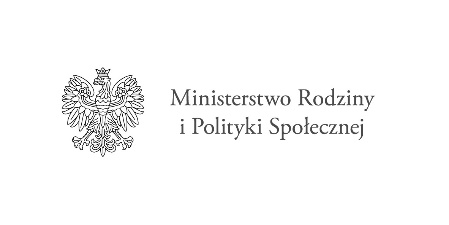 Program „ Opieka wytchnieniowa”-edycja 2023Projekt realizowany ze środków Solidarnościowego Funduszu                                w ramach resortowego programu Ministra  Rodziny i Polityki Społecznej.
OŚWIADCZENIECzłonka rodziny /opiekuna prawnego osoby niepełnosprawnej Programu „ Opieka wytchnieniowa”- edycja 2023 realizowanego przez Centrum Usług Społecznych w Kozienicach dotyczące wskazania osoby świadczącej usługę opieki wytchnieniowej.Ja niżej podpisany/-a:…………………………………………………………………………………………………………………………..				Imię i nazwiskoZamieszkały/-a:………………………………………………………………………………………………………………………				Adres                                                                                                                      telefon1. W związku z ubieganiem się o korzystanie z usług opieki wytchnieniowej w ramach Programu „ Opieka wytchnieniowa” – edycja 2023 dla osoby niepełnosprawnej.……………………………………………………………………………………………………………………………………………….Imię i nazwisko, adres zamieszkaniaWskazuję niżej wymienioną osobę do świadczenia usługi opieki wytchnieniowej.…………………………………………………………………………………………………………………………………………Imię i nazwisko, adres, telefon1.  Oświadczam, że wskazana przeze mnie osoba do świadczenia usługi opieki wytchnieniowej  nie jest członkiem mojej rodziny²2. Oświadczam, że wskazana przeze  mnie osoba spełnia przynajmniej jeden z warunków, o których mowa w pkt.1 lub 2.a) osoby posiadające dyplom potwierdzający uzyskanie kwalifikacji w zawodzie asystent osoby niepełnosprawnej)/pielęgniarka lub innym, zapewniającym realizację usługi opieki wytchnieniowej w zakresie adekwatnym do indywidualnych potrzeb osoby niepełnosprawnej (wynikających z Karty zgłoszenia, której wzór stanowi załącznik nr 7 do Programu) lubb) osoby posiadające, co najmniej 6-miesięczne udokumentowane doświadczenie w udzielaniu bezpośredniej pomocy/opieki osobom niepełnosprawnym, w tym np. doświadczenie zawodowe, udzielanie wsparcia osobom niepełnosprawnych w formie wolontariatu itp.3. Oświadczam, że osoba wskazana przeze mnie wyraziła zgodę na podanie swoich danych osobowych.4. Jestem świadomy/a odpowiedzialności karnej za złożenie fałszywego oświadczenia.Miejscowość i data…………………………………………….			……………………………………………………….								                        Czytelny podpis    ²) Na potrzeby realizacji Programu ,za członków rodziny uznać należy  wstępnych lub zstępnych, małżonka, rodzeństwo, teściów, macochę, ojczyma oraz osobę pozostającą we wspólnym pożyciu, a także osobę pozostającą w stosunku przysposobienia z   uczestnikiem Programu.